Inschrijfformulier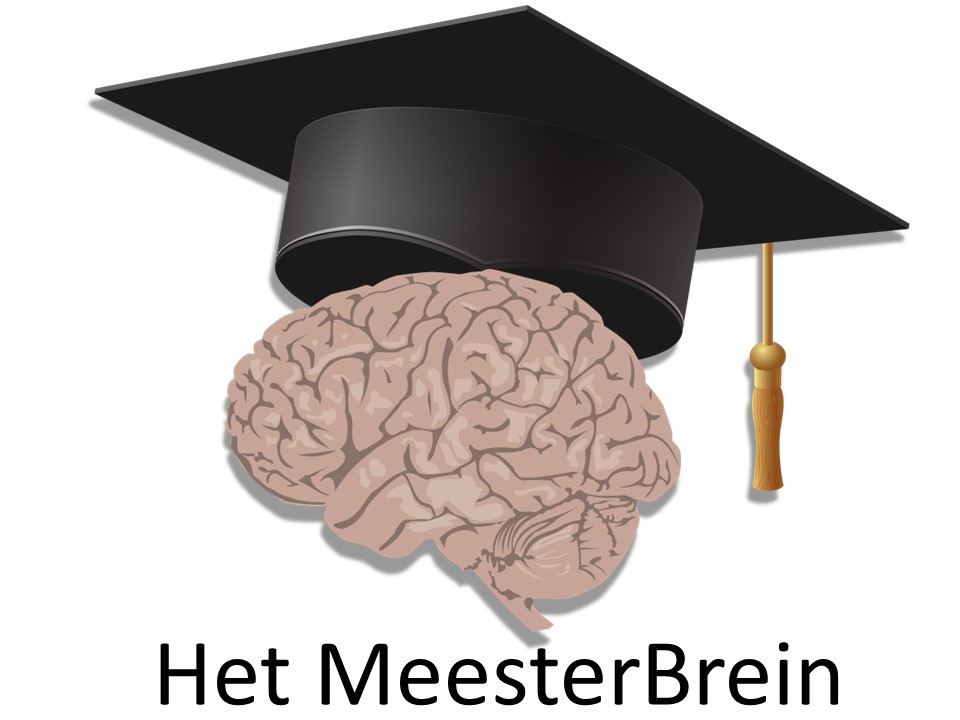 4e MeesterBreinBilderberg Récidence “Groot Heideborgh” te Garderen 29 + 30 januari 2021		 dhr./ mevr. *				(* Graag aangeven wat van toepassing is) Voornaam:		Initialen:				Achternaam:	Werkadres:	Postcode/plaats:			 Neuroloog* / AIOS *			Emailadres	  (De factuur wordt u per email toegezonden)Ik wil voor toekomstige nascholingen graag  WEL / NIET* ook via dit emailadres op de hoogte gehouden worden)Bijzonderheden	 Bedrijf:	iMeeduAdres:	Oude Wetering 27Postcode:	8043 MV 	Plaats: Zwolle				Land: NederlandIncassant ID:	NL54ZZZ650555510001Kenmerk machtiging:	2021012930 - 	( hier uw BIG-nummer invullen a.u.b.) Reden betaling:	Inschrijfgeld 4e MeesterBrein d.d. 29 + 30 januari 2021Door ondertekening van dit formulier geeft u toestemming aan iMeedu om een éénmalige incasso-opdracht te sturen naar uw bank om het bedrag van
€  (zie tabel) * van uw rekening af te schrijven en aan uw bank om éénmalig het bedrag van €  * van uw rekening af te schrijven overeenkomstig de opdracht van iMeedu. Als u het niet eens bent met deze afschrijving kunt u deze laten terug boeken. Neem hiervoor binnen 8 weken na afschrijving contact op met uw bank.  Vraag uw bank naar de voorwaarden.Wilt u een kamer delen? 	 Nee / Ja*, ik deel mijn kamer met (naam):   (Dan is de reductie p.p.: € 35,-) 	Uw bankrekening gegevens, de tenaamstelling: Naam:				Plaats:	 				IBAN:				Plaats en datum:			Handtekening of Uw naam:	 Het liefst vóór 15 januari 2021 insturen:  het aantal kamers is beperkt. Vol=vol en gaat o.b.v. beschikbaarheid. Deelnemen zonder kamer kan! Wilt u zich in dat geval toch z.s.m. aanmelden i.v.m. de catering en overige logistiek?Wilt u dit formulier insturen naar:iMeedu						martinzwart@imeedu.nl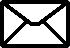 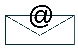 Oude Wetering 27				(mag ook als goed leesbare scan of foto)8043 MV Zwolle	
	Annulerings- en betalingsvoorwaarden:  Het verschuldigde bedrag wordt rond 29 januari 2021 automatisch geïncasseerd. Bij annulering tot en met 15 januari 2021 berekent iMeedu 50%, v.h. verschuldigde inschrijfgeld, daarna is dat 100%. Met uw inschrijving gaat u akkoord met deze voorwaarden. Neurologen:AIOSInschrijfgeld + lunch + diner + kamer/ontbijt€ 340,-Compleet programma (incl. kamer)€ 170,-Inschrijfgeld + lunch + diner€ 270,-Alleen vrijdag + diner€ 135,-Inschrijfgeld + lunch€ 200,-Alleen zaterdag€ 100,-